Информационное письмо поПрограмме соревнованийVIII Спартакиады под девизом "Медики Za мир и здоровье!!!"ФСК "Гиппократ" 1 этап в 2024 году – Лыжные гонкиК соревнованиям допускается одна команда от медицинского учреждения. Состав команды минимум 4 (четыре) человека + 1 представитель. Участники соревнований должны быть сотрудниками Государственных бюджетных учреждений здравоохранения Нижегородской области далее - (ГБУЗ НО), иметь удостоверение личности – паспорт или водительское удостоверение, копию трудовой книжки или выписку из трудовой книжки, подтверждающее место работы и должность - стаж работы в ГБУЗ НО должен составлять минимум три месяца.	Заявки по установленной форме, подписанные руководителем медицинского учреждения, представителем команды, с допуском врача или медицинской справкой предоставляются в Главную судейскую коллегию в день проведения соревнований. 	Предварительные заявки принимаются по электронной почте: batrakovadarya@mail.ru,  dv-slepnev@yandex.ru.	Регистрация участников - 09.00 - 10.30. 	Официальная церемония открытия соревнований - 10.40 часов. 	Начало стартов - 11.00. 	Старт раздельный через 30 секунд	Свободный стиль на дистанциях	Мужчины - дистанция 3 км	Женщины – дистанция 2 км	Соревнования проводятся в следующих возрастных группах: 18-29 лет, 30-39 лет, 40-49 лет, 50-59 лет, 60-69 лет, 70 лет и старше	Официальная церемония награждения победителей и призеров соревнований – 15.00-16.00.	УСЛОВИЯ ОПРЕДЕЛЕНИЯ ПОБЕДИТЕЛЕЙ 	Определение победителей и призеров Соревнований, а также сроки и порядок подачи протестов осуществляется в соответствии с правилами соревнований вида спорта «Лыжные гонки», утвержденными Министерством Спорта России. Дистанцию соревнований участник должен преодолевать самостоятельно, не используя постороннюю помощь.	ФИНАНСОВОЕ ОБЕСПЕЧЕНИЕ СОРЕВНОВАНИЙ 	Расходы на проведение Спартакиады оплачиваются по принципу долевого участия из средств участвующих организаций и благотворительной помощи. Сумма заявочного взноса составляет 5000 пять тысяч рублей.	НАГРАЖДЕНИЕ 	Победители командных соревнований награждаются кубками, медалями и грамотами. Призеры индивидуальных соревнований награждаются медалями, грамотами. Список участвующих команд- Государственное учреждение здравоохранения Нижегородской области "Нижегородская областная клиническая больница им. Н.А.Семашко";- Государственное бюджетное учреждение здравоохранения Нижегородской области «Борская центральная районная больница»;- Государственное бюджетное учреждение здравоохранения Нижегородской области «Богородская центральная районная больница»;- Государственное бюджетное учреждение здравоохранения Нижегородской области «Кстовская центральная районная больница»;- Государственное бюджетное учреждение здравоохранения Нижегородской области «Павловская центральная районная больница»;- Государственное учреждение здравоохранения Нижегородской области "Городская больница № 33" г. Нижний Новгород;- Государственное учреждение здравоохранения Нижегородской области «Городская клиническая больница №39 Канавинского района г. Н. Новгорода»;- Государственное бюджетное учреждение здравоохранения Нижегородской области «Центральная городская больница г. Арзамаса»;- Государственное бюджетное учреждение здравоохранения Нижегородской области «Городская клиническая больница №5 Нижегородского района города Нижнего Новгорода»;- Государственное бюджетное учреждение здравоохранения Нижегородской области «Городская клиническая больница № 13 Автозаводского района города Нижнего Новгорода»;- Государственное бюджетное учреждение здравоохранения "Городская клиническая больница № 30 Московского района" Нижнего Новгорода;- Государственное бюджетное учреждение здравоохранения "Городская клиническая больница № 40" Автозаводского района г. Нижнего Новгорода;- Государственное учреждение здравоохранения Нижегородской области «Городская клиническая больница № 38 Нижегородского района г. Н. Новгорода»;- Государственное бюджетное учреждение здравоохранения Нижегородской области «Нижегородский областной клинический онкологический диспансер».	Не отмеченные в списке организации могут принять участие в Спартакиаде, заявив о своем желании по телефонам руководителей Спартакиады, либо подав официальную заявку на адреса электронной почты, указанные в письме.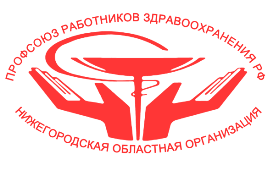 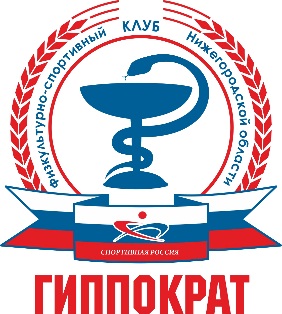  Министерство здравоохранения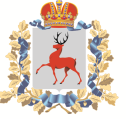 Нижегородской области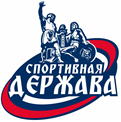 Место прибытие команд и регистрация участников:г. Дзержинск, Бульвар Космонавтов, д. 26Б. Место проведения: Лыжный стадион «Магнитная Стрелка»Дата проведения:01 марта 2024 г.Время регистрации:9.00 — 10.30Открытие Спартакиады:10.45-11.00	Начало соревнований: 11.00Закрытие Спартакиады:14.00-15.00№ п/пВид спортаСтартовый составна площадке 1Лыжные гонки4 человек —2 мужчины+2 женщины